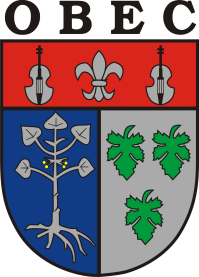 Obec Svatobořice-Mistřín pořádá ve dnech 05.08. – 16.08.2024 (bez víkendu) pro děti ve věku 5 – 12 letpříměstský táborTábor je zaměřen na využití volného času dětí v době letních prázdnin. Pro Vaši ratolest bude připraven různorodý program. Děti budou moci strávit volný prázdninový čas v době od 7:00 – 16:00 hod. v budově ZŠ Svatobořice-Mistřín – učebna družiny. Stravování dětí bude zajištěno. Cena 10 denního příměstského tábora je 2 400 Kč na dítě. V případě volby 5 dnů (prvního či druhého týdnu) je cena stanovena na 1 600 Kč.Nahlásit své ratolesti můžete prostřednictvím přihlášky, kterou si máte možnost vyzvednout v informační kanceláři obecního úřadu nebo stáhnout na webových stránkách obce www.svatoborice-mistrin.cz v záložce Obec přátelská rodině. Vyplněné přihlášky odevzdejte v informační kanceláři nebo zašlete mailem na adresu obec@svatoborice-mistrin.cz nejpozději do 30. 4. 2024. V případě velkého počtu přihlášených dětí, budou přednostně vybrány děti s trvalým pobytem v naší obci a děti pracujících rodičů. Vyrozumění bude účastníkům tábora zasláno nejpozději do 13. 5. 2024Podrobné základní informace k táboru vám budou po tomto datu zaslány mailem. PŘEJEME VŠEM PŘÍJEMNĚ STRÁVENÉ JARNÍ DNY A TĚŠÍME SE                      NA VAŠE DĚTI!